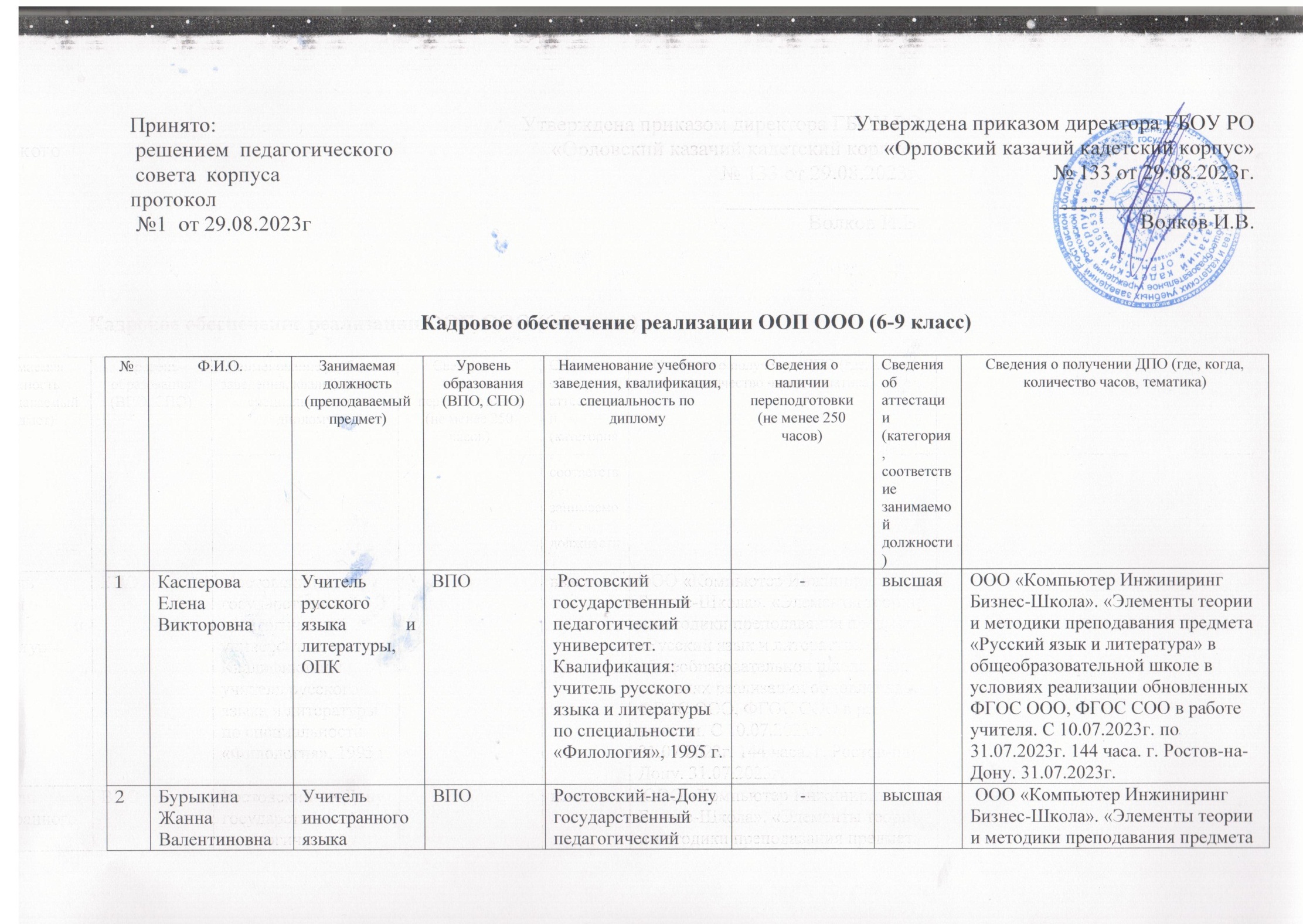 2Бурыкина Жанна ВалентиновнаУчитель иностранного языка (английский)ВПОРостовский-на-Дону государственный педагогический институтКвалификация: учитель иностранного языка (английского) по специальности «Иностранный язык», 1985 г.-высшая ООО «Компьютер Инжиниринг Бизнес-Школа». «Элементы теории и методики преподавания предмета «Английский язык» в общеобразовательной школе в условиях реализации обновленных ФГОС ООО, ФГОС СОО в работе учителя», 144 часа, с 10.07.2023г по 31.07.2023г, г. Ростов-на-Дону.3Лысенко Виктория ИгоревнаУчитель иностранного языка (английский, немецкий)БакалаврПедагогическое образование (с двумя профилями подготовки)Федеральное государственное бюджетное образовательное учреждение высшего образования «Ростовский государственный экономический университет» (РИНХ)Направленность (профиль) образовательной программы: Иностранный язык (английский), Иностранный язык (немецкий)--ООО «Региональный центр повышения квалификации» г.  Рязань, с 21.08.2023г  по 29.08.2023г по дополнительной профессиональной программе: «Современные методики особенности преподавания дисциплин «Английский язык», «Немецкий язык» в соответствии с требованиями обновлённых ФГОС ООО, СОО».4Прытова Антонина ИвановнаУчитель математики, физикиВПОТаганрогский государственный  педагогический институт, специальность – физика и математика29.06.1977г.Присвоена квалификация учителя физики и математики.     -ООО «Компьютер Инжиниринг Бизнес-Школа». «Элементы теории и методики преподавания предмета «Физика» в общеобразовательной школе в условиях реализации обновленных ФГОС ООО, ФГОС СОО в работе учителя», 144 часа, с 10.07.2023г по 31.07.2023г, г. Ростов-на-Дону.5Коноваленко Александр Владимирович Учитель информатикиВПОг.  Таганрог, государственное образовательное учреждения высшего профессионального образования «Таганрогский государственный радиотехнический университет» , по специальности «Автоматизированные системы обработки информации и управления», квалификация - инженер , 2005ООО «Компьютер инжиниринг Бизнес-Школа»,по дополнительной профессиональной программе «Теория и методика преподавания дисциплины» Информатики и ИКТ» в общеобразовательной школе, 304часа, 2018 перваяг.Ростов-на-Дону, ООО «Компьютер Инжиниринг Бизнес-Школа» по дополнительной профессиональной программе «Информатика» по проблеме: «реализация методического сопровождения ФГОС в системе инновационной педагогической деятельности учителя информатики», 144 ч., с 01.08.2022 – 26.08.2022гг.6Семендяева Наталья НиколаевнаУчитель географии, ОДНКНРВПОРостовский государственный университет Квалификация географ по специальности «География»  1994г.-высшаяООО «Компьютер Инжиниринг Бизнес-Школа». «Основы духовно-нравственной культуры народов России (ОДНКНР) в условиях реализации обновленных ФГОС ООО». 144 ч.  С 10.07.2023г. по 31.07.2023г. г. Ростов-на-Дону.ООО «Компьютер Инжиниринг Бизнес-Школа». «Элементы теории и методики преподавания предмета «География» в общеобразовательной школе в условиях реализации обновленных ФГОС ООО, ФГОС СОО в работе учителя», 144 часа, с 10.07.2023г по 31.07.2023г, г. Ростов-на-Дону.7Каменцева  Ольга НиколаевнаУчитель физики и математикиВПОРостовский –на-Дону государственный педагогический институт.Квалификация: учитель физики и математики по специальности «Физика с дополнительной специальностью математика» 1989 г.-высшаяг.Ростов-на-Дону, ООО «Компьютер Инжиниринг Бизнес-Школа» по дополнительной профессиональной программе «Теория и методика преподавания дисциплины «Физика» в общеобразовательной школе в условиях реализации ФГОС», 144ч., с 01.08.2022 – 26.08.2022гг.8Юрченко Ирина АлексеевнаУчитель биологии, черчения ВПОФГОУ ВПО «Южный федеральный университет»Квалификация: учитель биологии по специальности «Биология» 2007 г.-высшаяООО «Компьютер Инжиниринг Бизнес-Школа». «Элементы теории и методики преподавания предмета «Биология» в общеобразовательной школе в условиях реализации обновленных ФГОС ООО, ФГОС СОО в работе учителя», 144 часа, с 10.07.2023г по 31.07.2023г, г. Ростов-на-Дону.9Харенко Римма НиколаевнаУчитель химии, искусства, ИЗОВПО Ростовский государственный университет, квалификация: химик, преподаватель по специальности  «Химия». 1995г.-высшая ООО «Компьютер инжиниринг Бизнес-Школа», по дополнительной профессиональной программе: «Теория и методика преподавания дисциплины «Химия» в общеобразовательной школе в условиях реализации ФГОС», 144 часа, 09.08.2021г- 27.08.2021г.10Стасюк Евгений ФедоровичУчитель физической культурыВПОРостов-на-Дону государственный педагогический институт Квалификация: учитель физической культуры в средней школе по специальности «Физическая культура» 1997-высшая ООО «Компьютер инжиниринг Бизнес-Школа», по программе дополнительного профессионального образования «Физическая культура» по проблеме: «Реализация методического сопровождения ФГОС в системе инновационной педагогической деятельности учителя физической культуры», 144 часа, 09.08. 2021г-27.08.2021г.11Пустовой Юрий Анатольевич Заместитель директора по ВР, учитель физической культуры ВПО Адыгейский государственный педагогический институт Квалификация: преподаватель основ безопасности жизнедеятельности  и физической культуры по специальности: безопасность жизнедеятельности  и физическая культура, 1993 г.высшая г.Ростов-на-Дону, ООО «Компьютер Инжиниринг Бизнес-Школа» по дополнительной профессиональной программе «Физическая культура» по проблеме: реализация методического сопровождения ФГОС в системе инновационной педагогической деятельности учителя физической культуры»,  144 ч., с 01.08.2022 – 26.08.2022гг12Лопатин Владимир Владимирович Преподаватель-организатор  ОБЖ, НВП г.  Невинномысск Негосударственное образовательное учреждение высшего профессионального образования Невинномысский институт экономики, управление и права. Квалификация юрист по специальности «Юриспруденция». 2008г.ООО «Компьютер Инжиниринг» по дополнительной профессиональной программе «Теория и методика преподавания дисциплины «Основы безопасности жизнедеятельности» в системе среднего общего образования» в объёме 304 часа на ведение профессиональной деятельности в сфере «Теория и методика преподавания дисциплины «Основы безопасности жизнедеятельности» в системе среднего общего образования»  2017г.ООО «Компьютер Инжиниринг» по дополнительной профессиональной программе «Теория и методика преподавания дисциплины «Начальная военная подготовка» в системе среднего общего образования» в объёме 304 часа на ведение профессиональной деятельности в сфере «Теория и методика преподавания дисциплины «Начальная военная подготовка» в системе среднего общего образования»»  2017гвысшаяООО «Компьютер Инжиниринг Бизнес-Школа». «Элементы теории и методики преподавания предмета «Основы безопасности жизнедеятельности» в общеобразовательной школе в условиях реализации обновленных ФГОС ООО, ФГОС СОО в работе учителя», 144 часа, с 10.07.2023г по 31.07.2023г, г. Ростов-на-Дону.ООО «Компьютер Инжиниринг Бизнес-Школа». «Элементы теории и методики преподавания начальной военной подготовки в образовательных организациях  в условиях реализации обновленных ФГОС ООО, СОО. 144 часа, с 10.07.2023г по 31.07.2023г, г. Ростов-на-Дону.13Сердюк Ирина ВалерьевнаУчитель математикиВПОг. Таганрог Таганрогский  государственный педагогический  институт,1993 г.Квалификация: учитель математики и физики по специальности «Математика и физика»высшая Общество с ограниченной ответственностью «Центр профессионального образования «Развитие», по программе «Экспертиза профессиональной деятельности и оценка уровня профессиональной компетентности педагогических работников» с 25.11.22 по 20.12.22г.14Ишкина Лидия Энверовна Учитель русского языка и литературыВПОКалмыцкий государственный университет.Квалификация: филолог, преподаватель русского языка и литературы по специальности «Филология»,  1997 г.-высшая ООО «Компьютер инжиниринг Бизнес-Школа», по дополнительной профессиональной программе: «Русский язык и литература» по проблеме: реализация методического сопровождения ФГОС в системе инновационной педагогической деятельности учителя русского языка и литературы », 144 часа, 09.08.2021г- 27.08.2021г.15Бербенец Любовь ВладимировнаУчитель русского языка и литературыВПОКазахский педагогический институт, 30.10.1976г.По специальности Русский язык и литература, присвоена квалификация учителя русского языка и литературы            -ООО «Компьютер Инжиниринг Бизнес-Школа». «Элементы теории и методики преподавания предмета «Русский язык и литература» в общеобразовательной школе в условиях реализации обновленных ФГОС ООО, ФГОС СОО в работе учителя. С 10.07.2023г. по 31.07.2023г. 144 часа. г. Ростов-на-Дону. 31.07.2023г.16Лубаш Светлана СергеевнаУчитель математикиВПОГОУ ВПО «Ростовский государственный экономический университет (РИНХ)»г. Волгоград, ООО «Издательство «Учитель» по программе: «Педагогика и методика преподавания математики», 30.04.2021г. 550 часов.ООО «Компьютер инжиниринг Бизнес-Школа» по дополнительной профессиональной программе «Математика по проблеме: реализация методического сопровождения ФГОС в системе инновационной педагогической деятельности учителя математики» 144ч., 24.09.2021г.                Чернышев Евгений АлександровичУчитель музыкиВПОг.  Ростов –на –Дону «Ростовский-на-Дону государственный педагогический институт» по специальности физическое воспитание, квалификация «Учитель физической культуры»,  08.07.1989.ООО «Центр повышения квалификации и переподготовки «Луч знаний», г. Красноярск, присвоение квалификации «Учитель музыки», 16.01.2020-10.02.2020 , 305 часов-ООО «Компьютер Инжиниринг Бизнес-Школа». «Элементы теории и методики преподавания предмета «Музыка» в общеобразовательной школе в условиях реализации обновленных ФГОС в работе учителя», 144 часа, с 10.07.2023г по 31.07.2023г, г. Ростов-на-Дону.17Подкопаев Павел Анатольевич Учитель технологии ВПОг.  Ростов –на –Дону «Ростовский государственный педагогический университет» по специальности физическое воспитание 27.05.1994г.высшаяООО «Компьютер Инжиниринг Бизнес-Школа». «Элементы теории и методики преподавания предмета «Технология» в общеобразовательной школе в условиях реализации обновленных ФГОС ООО в работе учителя», 144 часа, с 10.07.2023г по 31.07.2023г, г. Ростов-на-Дону.18Алексеенко Ирина АлексеевнаУчитель истории, обществознания, экономика, правоВПОГОУ ВПО «Волгоградский государственный педагогический университет» Квалификация:  учитель истории и культурологи по специальности «История»  2003г.-высшаяООО «Компьютер инжиниринг Бизнес-Школа», по программе дополнительного профессионального образования «История и обществознание (включая экономику и право)» по проблеме: реализация методического сопровождения ФГОС в системе инновационной педагогической деятельности учителя истории и обществознания», 144 часа, 09.08.2021г- 27.08.2021г.19Казеева Виктория Петровна Учитель в\д ВПОГ. Санкт-Петербург государственное образовательное учреждение высшего профессионального образования «Ленинградский государственный университет имени А.С. Пушкина» квалификация  «психолог, преподаватель психологии» по специальности «психология»-первая г. Ростов-на-Дону, ООО «Компьютер Инжиниринг Бизнес-Школа» «Развитие профессиональных компетенций педагога-психолога в освоении и реализации  ФГОС», 144 ч., с 10.07.2023 – 31.07.2023гг.20Прокопенко Наталья Николаевна Учитель в\д ВПОКраснодарская государственная академия культуры по специальности народное художественное творчество, квалификация руководитель любительского хореографического коллектива, преподаватель  -высшая ООО «Центр Инновационного образования и воспитания», «Формирование и развитие педагогической ИКТ-компетентности в соответствии с требованиями ФГОС и профессионального стандарта», с 25.06.2019-11.07.2019, 66 часов.